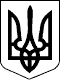 УКРАЇНАР О З П О Р Я Д Ж Е Н Н ЯМукачівського міського голови06.08.2020                           Мукачево                                        № 148Про відпустку 1. ВІДБУВАЮ у щорічну основну відпустку тривалістю 1 календарний день (ст. 12 Закону України «Про відпустки») 07.08.2020 р. 	2. Виконання обов’язків міського голови, на період моєї відпустки, покладаю на Федіва Ростислава Євгеновича, першого заступника міського голови.                                                     Міський голова			                                                                 А. БАЛОГА